Upon request of a properly qualified individual, access to a student’s education record shall be granted within a reasonable period of time, not to exceed 45 days. The District shall respond to reasonable requests for explanations and interpretations of the records. 34 C.F.R. 99.10 FL(LEGAL)Instructions:  Please complete form, sign, and return along with a copy of a driver’s license or photo I.D. via one option listed:STUDENT  INFORMATIONNOTE:  Anyone signing this Request Form must provide a copy of a driver’s license or photo I.D.BISD does not discriminate on the basis of race, color, national origin, sex, religion, age, disability or genetic information in employment or provision of services, programs or activities.Revised 12/18/2019                                                                                                         Date:  ______/_______/_______I, ______________________________ do hereby authorize ____________________________                              Print  Name of Requestor						        Print  Name of  person authorized to pick upto pick up my transcript.      The person authorized to pick up my records is a:       parent      wife        husband       sibling      friend   Other:_________________________Remarks:  _______________________________________________________________________________________________________________________________________Policy FL(LEGAL) - The District must use reasonable methods to identify and authenticate the identity of parents, students, school officials, and any other parties to whom the District discloses personally identifiable information from education records.  34 C.F.R. 99.31(b)-(c)    BISD does not discriminate on the basis of race, color, national origin, sex, religion, age, disability or genetic information in employment or provision of services, programs or activities.Updated 5/27/14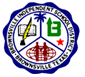 Brownsville Independent School DistrictREQUEST FOR STUDENT RECORDSMail to:    Simon Rivera Early College H. S.Records Department6955 FM 802Brownsville, Texas 78521Mail to:    Simon Rivera Early College H. S.Records Department6955 FM 802Brownsville, Texas 78521Mail to:    Simon Rivera Early College H. S.Records Department6955 FM 802Brownsville, Texas 78521Email:   mrtrevino@bisd.usPhone: (956) 698-1171Fax:  (956) 831-8761Today’s Date:                                                               Phone:   (        )                                                               Phone:   (        )                                                               Phone:   (        )                                                               Phone:   (        )Full legal name of requestor:  (Print)(Married full name)Full legal name of requestor:  (Print)(Married full name)**Official transcripts cannot be emailed or faxed because of the seal.****Official transcripts cannot be emailed or faxed because of the seal.**I hereby authorize Brownsville ISD to     mail,  fax or  email  the transcript to the following:I hereby authorize Brownsville ISD to     mail,  fax or  email  the transcript to the following:I hereby authorize Brownsville ISD to     mail,  fax or  email  the transcript to the following:I hereby authorize Brownsville ISD to     mail,  fax or  email  the transcript to the following:Location:Attn:Address:City/State:Zip Code:Fax #:Email:If you cannot pickup your records, you may authorize someone else to pick them up. Please fill out the Authority to Release Form located below. Both forms ARE required.▲Signature of student or parent/legal guardian▲Signature of student or parent/legal guardian▲Signature of student or parent/legal guardian▲Signature of student or parent/legal guardian▲Signature of student or parent/legal guardian▲Signature of student or parent/legal guardian▲Signature of student or parent/legal guardian▲Date▲Date▲DateFOR OFFICE USE ONLYFOR OFFICE USE ONLYFOR OFFICE USE ONLYFOR OFFICE USE ONLYFOR OFFICE USE ONLYFOR OFFICE USE ONLYFOR OFFICE USE ONLYFOR OFFICE USE ONLYFOR OFFICE USE ONLYFOR OFFICE USE ONLYLocation:Location:Location:Location:Location:Processed by:Processed by:Processed by:Date:Date: Faxed Mailed Pick up Emailed Phone Verify No record found/memo No record found/memo Never picked upDate:Date:Notified:Notified:Notified:Notified:Notified:Notes:Notes:Notes:Notes:Notes:Brownsville Independent School DistrictAUTHORITY TO RELEASE FORMThis form must accompany a Records Request Form when the Requestor is not able to pick up his/her academic records and authorizes someone else to pick-up.Before any record is released, this form must be accompanied by:(1)  picture I.D. of requestor  &   (2) picture I.D. of authorized personTO:Simon Rivera Early College H. S.                            C/O: Records Department6955 FM 802Brownsville, Texas 78521I understand that before any records are to be released, a valid picture I.D. shall be required▲ Signature of Requestor